Registered Office: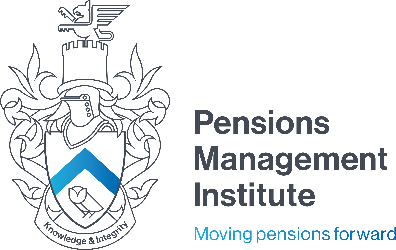 Devonshire House60 Goswell Road London EC1M 7AD T: +44 (0) 20 7247 1452 W: www.pensions-pmi.org.ukInternational 1Foundation in International Employee BenefitsAssignment 3(Part 11 Regional Profiles and Country Profiles for France, UK, Germany, USA, Switzerland, Netherlands, Japan)Recommended Time: 1 HourAs an employee of a UK based multinational, expanding into France, describe the typical pension benefits that are provided in France to the newly appointed British Finance Director.10 marksOutline how the private health care system in the UK differs from that provided in France.10 marksExplain the difference between the main financing approach in Germany with that found in the UK and include an outline of the accounting implications of these approaches.10 marksDescribe the social security pension benefits that are provided in the USA.10 marksExplain the different forms of defined benefit pension provision found in Japan.10 marksInternational 1 Assignment 3	© The Pensions Management Institute 2021